关于做好“我为莆田营商环境提意见”有奖征集活动的通知各学校：“我为莆田营商环境提意见”有奖征集，活动时间为2019年9月16日-10月16日，请利用微信群、网站等相关平台，扩大宣传力度，协助广泛征集意见！请各学校按要求于9月18日（本周三）前做好宣传推广工作，宣传推广情况电子版发送邮箱（05941725@163.com），以便整理上报。附：“我为莆田营商环境提意见”有奖征集                                仙游县教育局2019年9月17日“我为莆田营商环境提意见”有奖征集（2019-09-16至2019-10-16）企业的发展离不开良好的营商环境。为集思广益，疏解莆田市营商环境的堵点、难点、痛点，努力打造市场化、法治化、国际化的一流营商环境，助推企业持续健康发展，莆田市发改委（市营商办）面向社会广泛征集优化营商环境的意见和建议。1、范围参考：影响企业生产经营全过程的各方面因素，如：开办企业、办理建筑许可、获得水电气网络、登记财产、纳税、跨境贸易、获得信贷、招投标、政务服务、法律服务、监管执法、以及其他办理审批、政策落实等方面。2、内容参考：相关领域存在的问题和不足，希望政府部门如何改进。对您提出的意见建议，我们将认真研究，及时吸纳改进。提出有效建议的，将有机会获得50元话费充值奖励。感谢您的支持和参与！有奖征集活动时间：2019年9月16日-10月16日。链接网址（二维码）：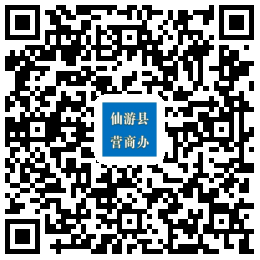 